Johannesburg - SMPG meeting: Nov. 12 - 14, 2013    SMPG Global Agenda -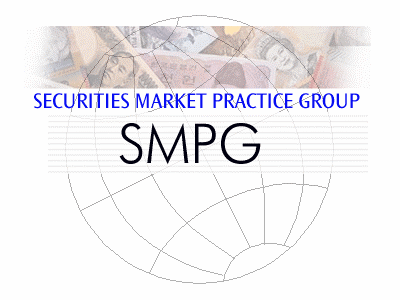 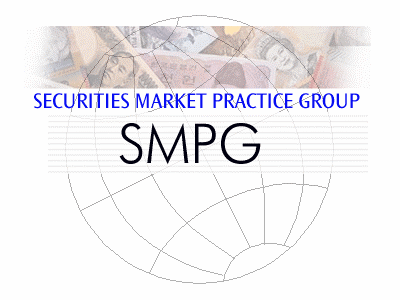 Dress Code: Business CasualMeeting Venue:FNB Conference & Learning Centre 114 Grayston Drive, Sandown, Sandton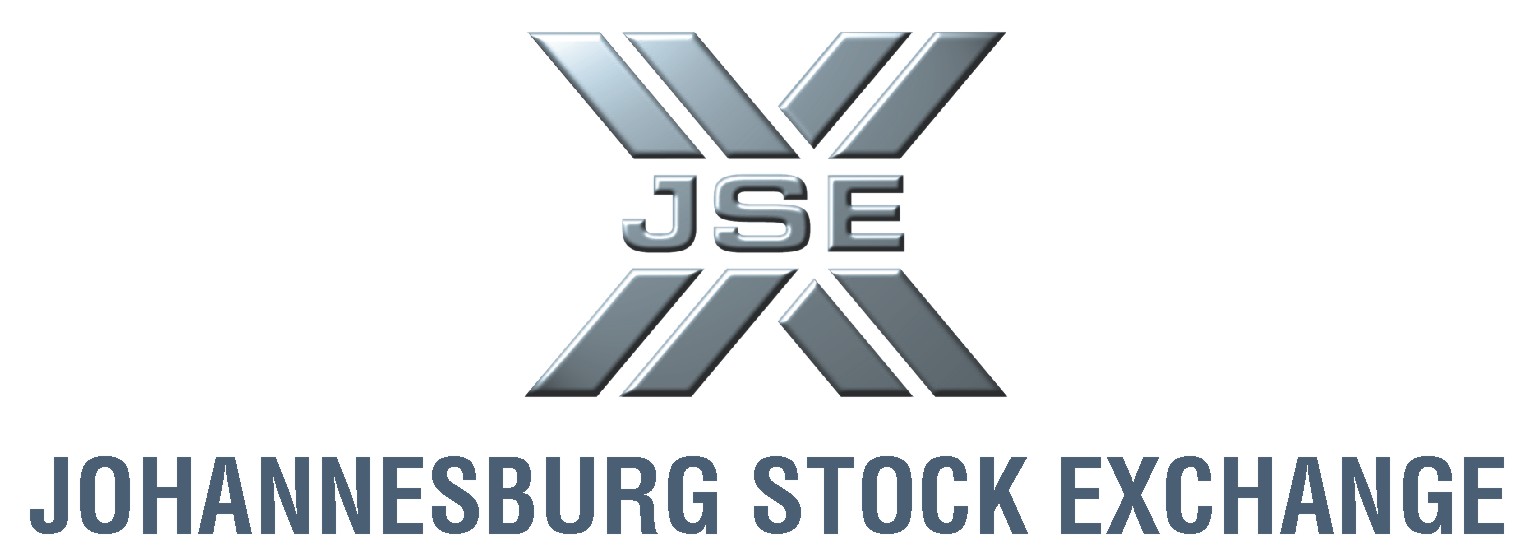 South AfricaSponsors: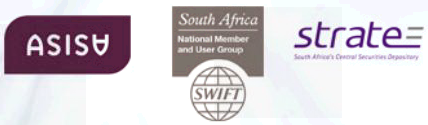 Tuesday 12th of NovemberTuesday 12th of NovemberTuesday 12th of NovemberTuesday 12th of NovemberTuesday 12th of NovemberTuesday 12th of NovemberTuesday 12th of NovemberMorningMorningMorningMorningMorningMorningMorning8:30 -  09:008:30 -  09:00Members registration and welcome coffeeMembers registration and welcome coffeeMembers registration and welcome coffee09:00 – 10:3009:00 – 10:30General Session1. Welcome address (Karla Mc Kenna – SMPG Chair, Citi)2. Welcome address from South African Market / Community3. Meeting schedule overview (Jacques Littré – General Secretary, SWIFT)4. Updates from the RegionsAmericas (Jason Brasile – SMPG Regional Director  - State Street)Asia Pacific (Taketoshi Mori, SMPG Regional Director, BTMU and Jyi-Chen Chueh, Standard Chartered Bank)EMEA (Christine Strandberg, SMPG Regional Director, SEB and Armin Borries, SMPG Regional Director, Clearstream)5. Southern African Development Community – Single currency settlement (Arthur Cousins, ‎International Payments Framework Association (IPFA))General Session1. Welcome address (Karla Mc Kenna – SMPG Chair, Citi)2. Welcome address from South African Market / Community3. Meeting schedule overview (Jacques Littré – General Secretary, SWIFT)4. Updates from the RegionsAmericas (Jason Brasile – SMPG Regional Director  - State Street)Asia Pacific (Taketoshi Mori, SMPG Regional Director, BTMU and Jyi-Chen Chueh, Standard Chartered Bank)EMEA (Christine Strandberg, SMPG Regional Director, SEB and Armin Borries, SMPG Regional Director, Clearstream)5. Southern African Development Community – Single currency settlement (Arthur Cousins, ‎International Payments Framework Association (IPFA))General Session1. Welcome address (Karla Mc Kenna – SMPG Chair, Citi)2. Welcome address from South African Market / Community3. Meeting schedule overview (Jacques Littré – General Secretary, SWIFT)4. Updates from the RegionsAmericas (Jason Brasile – SMPG Regional Director  - State Street)Asia Pacific (Taketoshi Mori, SMPG Regional Director, BTMU and Jyi-Chen Chueh, Standard Chartered Bank)EMEA (Christine Strandberg, SMPG Regional Director, SEB and Armin Borries, SMPG Regional Director, Clearstream)5. Southern African Development Community – Single currency settlement (Arthur Cousins, ‎International Payments Framework Association (IPFA))10:30 – 10:4510:30 – 10:45Coffee BreakCoffee BreakCoffee Break10:45 – 12:0010:45 – 12:00General Session (Continued)6. Cooperation amongst BRICS Exchanges (John Burke)General Session (Continued)6. Cooperation amongst BRICS Exchanges (John Burke)General Session (Continued)6. Cooperation amongst BRICS Exchanges (John Burke)12:00 – 12:3012:00 – 12:30Corporate Action WGSettlement and Reconciliation WGSettlement and Reconciliation WG12:30 – 13:3012:30 – 13:3012:30 – 13:30LunchLunchLunchAfternoon Afternoon Afternoon Afternoon Afternoon Afternoon 13:30 – 15:15Corporate Action WGCorporate Action WGSettlement and Reconciliation WGSettlement and Reconciliation WG15:15 – 15:30Coffee BreakCoffee BreakCoffee BreakCoffee Break15:30 – 17:30Corporate Action WGCorporate Action WGSettlement and Reconciliation WGSettlement and Reconciliation WG18:00 – 19:00Cocktail Party Offered by the HostsCocktail Party Offered by the HostsCocktail Party Offered by the HostsCocktail Party Offered by the HostsWednesday 13th of NovemberWednesday 13th of NovemberWednesday 13th of NovemberWednesday 13th of NovemberWednesday 13th of NovemberMorning Morning Morning Morning Morning 09:00 – 10:45Corporate Action WGSettlement and Reconciliation WGSettlement and Reconciliation WG10:45 – 11:00Coffee BreakCoffee BreakCoffee Break11:00 – 12:30Corporate Action WGSettlement and Reconciliation WGSettlement and Reconciliation WG12:30 – 13:30LunchLunchLunchAfternoon Afternoon Afternoon Afternoon Afternoon 13:30 – 15:15Corporate Action WGCorporate Action WGSettlement and Reconciliation WG15:15 – 15:30Coffee BreakCoffee BreakCoffee Break15:30 – 16:30Corporate Action WGSettlement and Reconciliation WGSettlement and Reconciliation WG16:30 – 17:30Common S&R and CA session on MyStandards Usage Guidelines Best practices for SMPG MPsCommon S&R and CA session on MyStandards Usage Guidelines Best practices for SMPG MPsCommon S&R and CA session on MyStandards Usage Guidelines Best practices for SMPG MPsEveningEveningEveningEveningEvening18:00 – 22:00Sightseeing and Dinner Offered by the HostsDinner at Sakhumzi Restaurant, Vilakazi Street, Soweto (transport has been arranged from conference venue)Sightseeing and Dinner Offered by the HostsDinner at Sakhumzi Restaurant, Vilakazi Street, Soweto (transport has been arranged from conference venue)Sightseeing and Dinner Offered by the HostsDinner at Sakhumzi Restaurant, Vilakazi Street, Soweto (transport has been arranged from conference venue)Thursday 14th of NovemberThursday 14th of NovemberThursday 14th of NovemberThursday 14th of NovemberMorning Morning Morning Morning 09:00 – 10:45Corporate Action WGSettlement and Reconciliation WG10:45 – 11:00Coffee BreakCoffee Break11:00 – 12:30Corporate Action WGSettlement and Reconciliation WG12:30 – 13:30LunchLunchEnd of meetingEnd of meeting